PO Box 1749Halifax, Nova Scotia B3J 3A5    CanadaM E M O R A N D U M
TO:		Chair and Members of the Environment and Sustainability Standing Committee
CC:		Matt Keliher, Manager, Solid Waste Resources; Phoebe Rai, Legislative Assistant
FROM:		Laurie Lewis, Program Manager – Policy and Outreach, Solid Waste Resources
DATE:		January 20, 2016
SUBJECT:	Canadian Waste Resource SymposiumThe 8th Canadian Waste Resource Symposium “Oceans of Opportunity: Where Past Success and New Horizons Converge” presented by SWANA & WRANS will be held in Halifax April 27-29, 2016. Registration is open now and filling up quickly. For more information, please visit http://www.atcanswana.org/atlanticwasteconference/index.html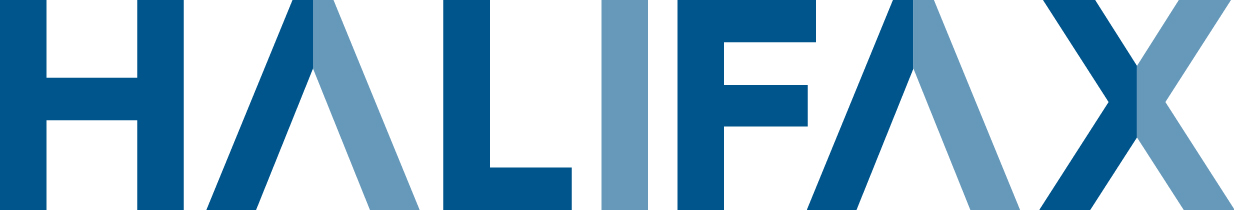 